Информация по МДОБУ детский сад №7 ст.Зассовской о работе «Родительского патруля» В МДОБУ детский сад №7 ст.Зассовской была проведена следующая работа:- Издан приказ «О создании инициативной группы граждан «Родительский патруль»  №26 от 23.03.2018 г.-Разработано положение о «Родительском патруле», утверждено приказом ДОУ №26 от 23.03.2018 г- Составлен План-график выходов «Родительского патруля»29.03.2018г был первый рейд работы «Родительского патруля (справка прилагается). Родителям были розданы памятки «Чтобы избежать беды, с автокреслом ты води!», «Памятка для родителей по обучению детей правилам дорожного движения».Заведующий МДОБУ                                                  Т.В.Воротникова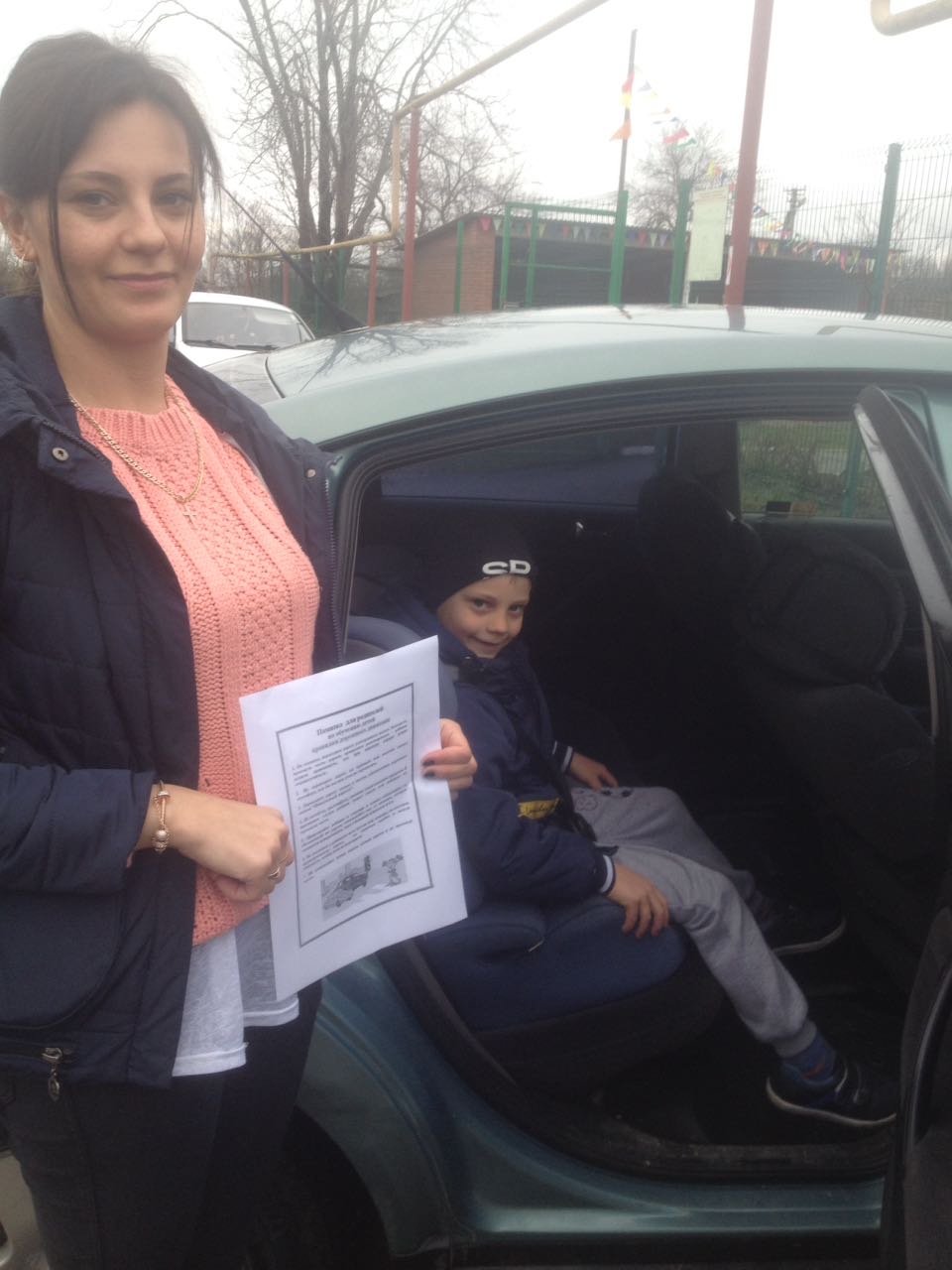 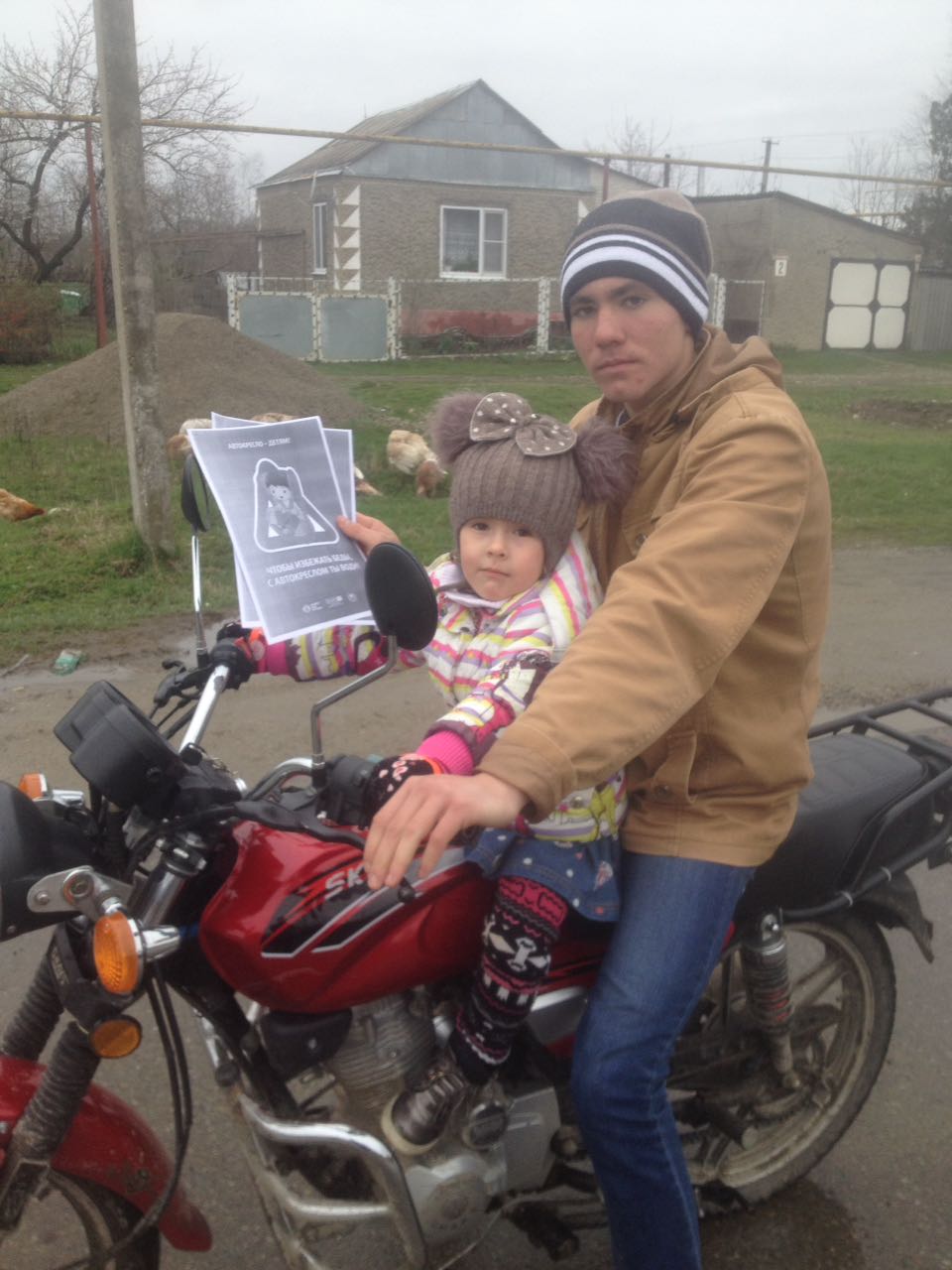 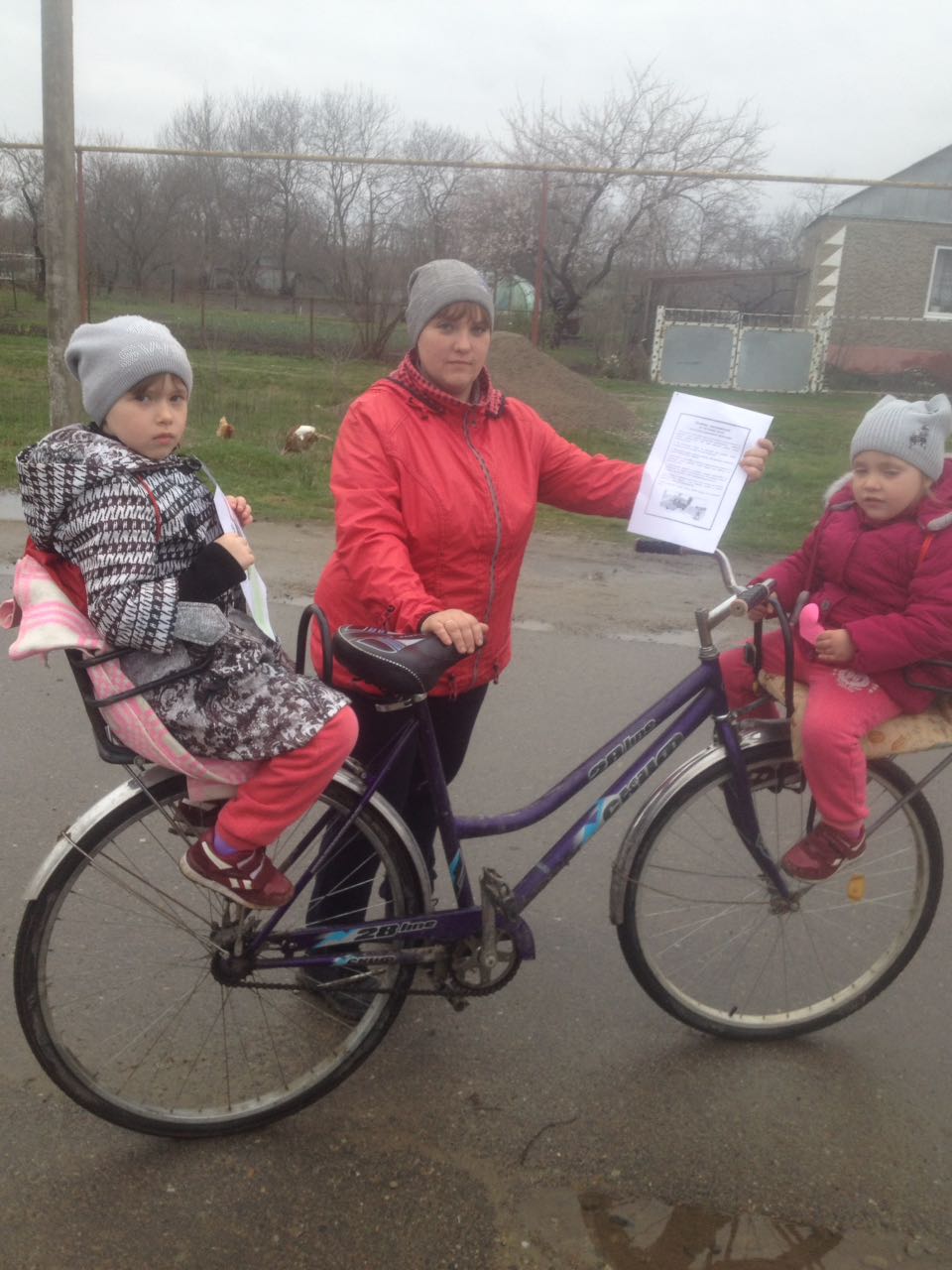 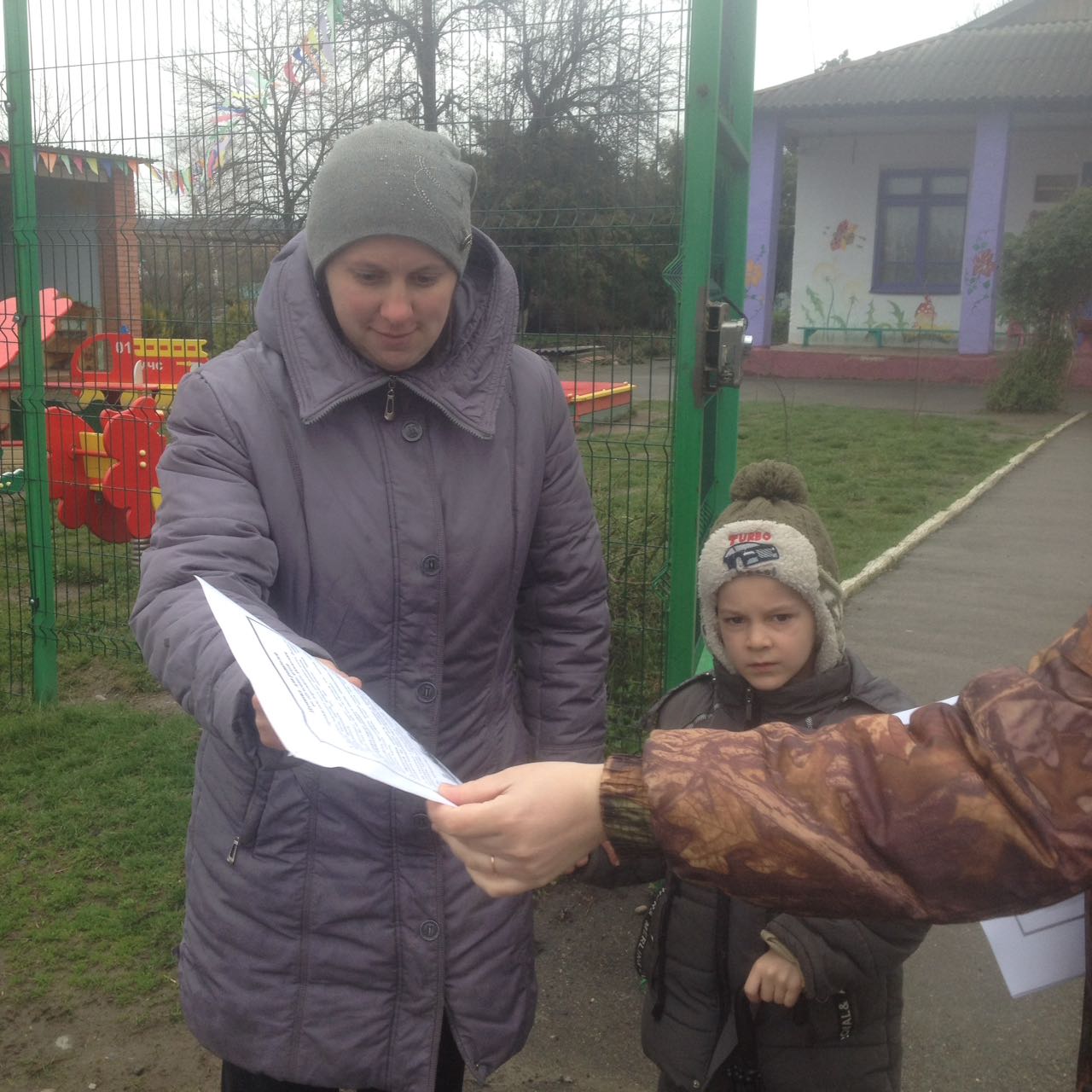 